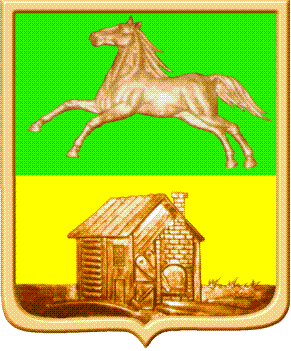 НОВОКУЗНЕЦКИЙ ГОРОДСКОЙ ОКРУГадминистрация  города  нОВОКУЗНЕЦКАкомитет  образования   и  наукиП р и к а зот  19.10.2018									№ 1040о проведении Первенства города поспортивному  туризму (дисциплина-маршруты)На основании  приказа  КОиН от 14.08.2018 № 772 «О плане городских конкурсов и  мероприятий с учащимися на 2018/2019 учебный год»приказываю:1. Утвердить Положение о проведении Первенства города по спортивному туризму «дисциплина - маршруты» (муниципальный этап Первенства Кемеровской области по спортивному туризму «дисциплина-маршруты») согласно Приложению к настоящему приказу.2. МБОУ ДО «ГДД(Ю)Т им. Н. К. Крупской» (Попова И.А.) организовать и провести 01 ноября 2018 года Первенство города по спортивному туризму «дисциплина-маршруты» (муниципальный этап Первенства Кемеровской области по спортивному туризму «дисциплина-маршруты»).3. Заведующим районными отделами образования КОиН (Полежаева О.В., Стрепан С.В., Резниченко В.Н., Самойлова М.П., Рагозина Т.Н., Кладова Г.В.) довести до сведения образовательных организаций информацию о проведении Первенства города по спортивному туризму «дисциплина-маршруты». 4. Контроль за исполнением приказа возложить на начальника отдела развития образования КОиН Звоскову Е.Г. Председатель комитета						Ю.А. СоловьеваПриложение к приказу от                         № Положениео проведении Первенства города по спортивному туризму «дисциплина-маршруты»1. Общие положения1.1 Первенство города по спортивному туризму «дисциплина-маршруты» (далее - Соревнования) проводится согласно плана городских конкурсов и мероприятий с учащимися в 2018/2019 учебном году и является муниципальным этапом Первенства Кемеровской области по спортивному туризму (дисциплина-маршруты).1.2 Общее руководство проведением Соревнований осуществляет Комитет образования и науки администрации города Новокузнецка. Организует и проводит Соревнования муниципальное бюджетное образовательное учреждение дополнительного образования «Городской Дворец детского (юношеского) творчества им. Н.К. Крупской».2. Цели и задачи2.1 Цель - формирование творческой и социально-активной личности средствами туризма и краеведения. 2.2. Задачами Первенства являются формирование навыков здорового образа жизни, выполнение практической части образовательных программ спортивно-туристской направленности.3. Состав организационного комитета 	В состав организационного комитета (далее - оргкомитет) входят:- Соловьева Ю.А., председатель организационного комитета, председатель  КОиН;- Попова И.А., директор МБОУ ДО «ГДДЮТ им. Н.К. Крупской»;- Беликов В.А., заместитель директора МБОУ ДО «ГДДЮТ им. Н.К. Крупской», спортивный судья 1 категории (по согласованию);- Петров Е.А., заведующий отделом МБОУ ДО «ГДДЮТ им. Н.К. Крупской», спортивный судья 1 категории (по согласованию);- Пашкова О.С., педагог-организатор МБОУ ДО «ГДДЮТ им. Н.К. Крупской», спортивный судья 1 категории (по согласованию);4. Участники 4.1. К участию в Первенстве допускаются туристские спортивные группы образовательных организаций  города Новокузнецка, получившие допуск на маршруты степенные и 1-3 категории сложности. Допуск на маршруты осуществляет маршрутно-квалификационная комиссия (МКК), имеющая полномочия, соответствующие заявленной категории сложности маршрута.4.2. Количественный состав туристских спортивных групп, возраст и квалификация (опыт) спортсменов, определяется  в соответствии с «Инструкцией по организации и проведению туристских походов, экспедиций и экскурсий (путешествий) с учащимися, воспитанниками и студентами РФ» (приложение к Приказу Минобразования РСФСР от 13 июля , № 293). Количественное соотношение юношей и девушек в составе туристской спортивной группы не регламентируется. Возраст участников Первенства не старше 18 лет. Минимальный количественный состав участников в возрасте до 18 лет - 6 человек.4.3. Участниками туристской спортивной группы должны выполняться требования  части  2 «Правил вида спорта «Спортивный туризм» (далее – «Правила») - пп. 28-39, 47-48.5. Сроки и место проведения соревнований5.1. Первенство города Новокузнецка является муниципальным этапом Первенства Кемеровской области по спортивному туризму «дисциплина-маршруты» и проводится в течение 2018 года.5.2. Подведение итогов Первенства состоится 01.11.2018 г. в Центре туризма и краеведения МБОУ ДО «Городского Дворца детского (юношеского) творчества им. Н.К. Крупской (Бардина, 5).Программа Первенства:6. Условия участия	Для участия в Первенстве туристская группа представляет электронную версию отчета о спортивном туристском маршруте (приложение 3 к части 2 «Правил» в формате *.doc или *.pdf  по E-mail: centur42@rambler.ruК каждому отчету должны прилагаться (в отдельных файлах):- сканированная копия всех страниц маршрутной книжки (экземпляр руководителя), заверенная штампом МКК;- сканированная копия титульного листа со штампом МКК, выдавшей заключение о выпуске группы на маршрут, рассмотревшей данный отчет, и с отметкой о зачете туристского спортивного маршрута участникам и руководителю;- справка о совершенном спортивном туристском маршруте в формате *.doc:Справка о совершенном спортивном туристском маршруте7. Судейская коллегия7.1 Судейская коллегия формируется оргкомитетом Соревнований.7.2 Судейская коллегия утверждается приказом МБОУ ДО «ГДДЮТ им. Н.К. Крупской».7.3 Состав судейской коллегии:- Беликов В.А., главный судья Соревнований, заместитель директора МБОУ ДО «ГДДЮТ им. Н.К. Крупской», председатель МКК МБОУ ДО «ГДДЮТ им. Н.К. Крупской» г.Новокузнецка, спортивный судья 1 категории;- Пашкова О.С., главный секретарь Соревнований, педагог-организатор МБОУ ДО «ГДДЮТ им. Н.К. Крупской», спортивный судья 1 категории;- Петров Е.А., заведующий отделом МБОУ ДО «ГДДЮТ им. Н.К. Крупской», зам. председателя МКК, спортивный судья 1 категории;7.4 Судейство Первенства осуществляется согласно пп. 70-81 «Правил».8. Подведение итогов  и награждение8.1 Победители и призеры определяются в каждой дисциплине. При участии в одной дисциплине менее четырех туристских групп количество призовых мест определяется организаторами.8.2 Победители и призеры соревнований награждаются грамотами КОиН.9. Финансирование9.1 Расходы связанные с проведением Первенства, несет МБОУ ДО «ГДДЮТ им.Н.К. Крупской». 9.2 Расходы, связанные с участием в Первенстве, с оформлением и отправкой отчетов о туристских спортивных маршрутах несут командирующие организации.10. Контактная информацияАдрес: 654000, г. Новокузнецк, Бардина,5, Центр туризма и краеведенияМБОУ ДО «ГДДЮТ им. Н.К. Крупской»Телефон: (8-3843)74-42-88, 8-905-903-4999 (Беликов Вадим Анатольевич),8-923-638-9069 (Пашкова Ольга Сергеевна).E- mail:  centur42@rambler.ruСайт: http://ctik.nvkznet.ruВнесено:Е.Г.ЗвосковаСогласовано:Главный специалист-юрисконсульт КОиНН.Н. БуроваСроки маршрутовСпортивная дисциплинаНомер-код дисциплиныянварь - ноябрь 2018 годастепенные (1-3 ст. пешеходный, лыжный, водный)маршрут-пешеходный (1-3 категории сложности)маршрут-лыжный (1-3 категории сложности)маршрут-водный (1-3 категории сложности)0840011811ЯТерриторияНазвание организации, проводившей маршрут  (полное название в соответствии с уставом)Дисциплина (вид туризма)Категория сложности (степень сложности)Район проведения маршрутаСроки проведения маршрутаНомер маршрутной книжки (маршрутного листа)Ф.И.О. руководителя  маршрута (полностью)Телефон руководителя маршрутаАдрес электронной почты руководителя маршрутаФ.И.О. автора-составителя отчёта о туристском спортивном маршрутеФ.И.О. заместителя руководителя маршрута (полностью)Список участников маршрута (указать фамилию и имя) в возрасте до 18 лет включительноПример: Иванов Иван, Петров Петр, Васильев Василий…Список участников маршрута (указать фамилию и имя) в старше 18 летПример: Иванов Иван, Петров Петр, Васильев Василий…